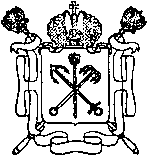 Санкт-Петербургскоегосударственное унитарное предприятиепассажирского автомобильного транспорта(СПб ГУП «Пассажиравтотранс»)ПРОТОКОЛ 29.06.2021.					                                                                      № 2Совещание началось в 11.00 (Полюстровский пр., д.39)Совещание вел: председатель постоянно действующей Комиссии                      по противодействию коррупции на Предприятии В.Л. ВильшанскийПрисутствовали: Повестка дня:	1. Итоги рассмотрения Отчета о выполнении плана работы по противодействию коррупции за 1 полугодие 2021 год (далее – Отчет).Выступил: Председатель постоянно действующей Комиссии по противодействию коррупции      на Предприятии  В.Л. Вильшанский.Довел до присутствующих информацию о реализации плана работы Предприятия      по противодействию коррупции за 1 полугодие 2021 год.Комиссией по противодействию коррупции Комитета по транспорту исполнение плана работы СПб ГУП «Пассажиравтотранс»                                   по противодействию коррупции  за 1 полугодие 2021 год признано удовлетворительным.Решили:	1. Информацию принять к сведению.	2. Подготовить и разместить Отчет о выполнении мероприятий плана                            по противодействию коррупции за 1 полугодие 2021 г. на сайте Предприятия.	Срок: до 01.07.2021	Ответственный: Соколова О.И., Клепикова Т.А.	3. Директорам Автобусных парков, а также Управлению инспекционного контроля осуществлять регулярный контроль за реализацией разовых проездных билетов в соответствии с локальными нормативными документами.	Срок: Постоянно	Ответственный: Бахарев С.В.	4. Провести анализ локальных нормативных актов, регламентирующих вопросы предупреждения и противодействия коррупции на Предприятии.	Срок: 31.07.2021	Ответственный: Русских Е.М.Совещание закончилось в 11.45.Председатель постоянно действующейКомиссии по противодействию коррупцииСПб ГУП «Пассажиравтотранс»                                                  В.Л. ВильшанскийЗаместитель генерального директора по перевозкам                             О.М. МощонскийНачальник Юридического управления                                Заместитель начальника финансово-договорного Управления Главный специалист отдела  по вопросам государственной службы и кадров Комитета    по транспорту  Секретарь:                  Е.М. РусскихИ.Ю. Шиндов         В.В. Мартыненко     О.И. Соколова